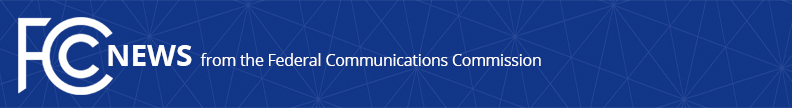 Media Contact: Mark Wigfield (202) 418-0253mark.wigfield@fcc.govFor Immediate ReleaseFCC TAKES NEXT STEPS TOWARD EXPANDING RURAL BROADBAND ACCESSSets Details of Reverse Auction to Maximize Consumer Value   -- WASHINGTON, February 23, 2017 – Continuing its push to expand access to broadband in rural America, the Federal Communications Commission today set key rules for a competitive “reverse auction” that will provide nearly $2 billion for rural deployment over the next decade.In the upcoming Connect America Fund Phase II auction, providers will compete for support to expand broadband to unserved areas, along with voice service. The auction rules established today aim to maximize the value the American people will receive for the Connect America Fund dollars spent by balancing deployment of higher-quality services with cost efficiencies.Broadband access is essential in the 21st Century for jobs, education, information and economic development. Since 2011, the FCC has been working to expand access in rural areas where deployment costs are high by providing support from the Connect America Fund. Today’s action focuses on census blocks unserved by broadband in 20 states where the nation’s largest carriers – known as “price cap” carriers – declined last year’s Connect America Fund offer of support. Also included in the auction are locations across the country with extremely high deployment costs.The Order balances incentives for deployment of higher-quality services with cost efficiencies by establishing auction “weights” that credit bids by companies offering more robust service. Specifically, the Order:Establishes bidding weights to compare bids across performance tiers set last year (see 2016 press release at  https://apps.fcc.gov/edocs_public/attachmatch/DOC-339550A1.docx)These weights account for the value of higher speeds, higher usage allowances, and low latencyBut the formula used to rank bidders balances these performance goals with the need to reach as many consumers as possible within the FCC’s budget for rural universal service supportThe item builds on the substantial progress the FCC has made in recent years connecting rural America to broadband. In 2015, price cap carriers accepted $9 billion over six years from Phase II of the Connect America Fund to expand broadband in their rural service areas. And in March of 2016, the FCC reformed its broadband support for the nation’s smallest carriers, known as “rate-of-return” carriers, providing $20 billion over the next decade.Next steps for the Phase II auction include seeking comment on auction mechanics. After consideration of the record developed, the FCC will vote on final auction details and set specific deadlines and dates.Other resources:Preliminary map of areas eligible for the Phase II auction.https://www.fcc.gov/reports-research/maps/caf-2-auction-preliminary-areas/Action by the Commission February 23, 2017 by Report and Order and Order on Reconsideration (FCC 17-12). Chairman Pai, Commissioner Clyburn approving. Commissioner O’Rielly approving in part and dissenting in part. Chairman Pai, Commissioners Clyburn and O’Rielly issuing separate statements.WC Docket No. 10-90; WC Docket No. 14-58###
Office of Media Relations: (202) 418-0500TTY: (888) 835-5322Twitter: @FCCwww.fcc.gov/office-media-relationsThis is an unofficial announcement of Commission action.  Release of the full text of a Commission order constitutes official action.  See MCI v. FCC, 515 F.2d 385 (D.C. Cir. 1974).